DAN - die anderen Nachrichten 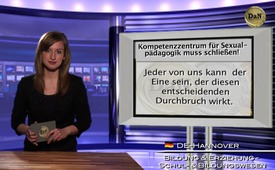 Kompetenzzentrum für Sexualpädagogik muss [...]schließen!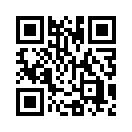 Der breitflächige Widerstand
hat sich gelohnt: Das „Kompetenzzentrum
für Sexualpädagogik
und Schule“ an der Pädagogischen
Hochschule Luzern ...Der breitflächige Widerstand hat sich gelohnt: Das „Kompetenzzentrum für Sexualpädagogik und Schule“ an der Pädagogischen Hochschule Luzern (Schweiz) wird Ende Juni 2013 aufgelöst. Verschiedene Faktoren spielten dabei mit: Zum einen „weil die Regierung kein Geld mehr dafür geben wollte, da das Kompetenzzentrum Lehrmittel empfohlen hatte, bei denen die Grenze zur Pornographie überschritten wurden“¹, schreibt eine Schweizer Zeitung. Zum andern teilte die BAG²-Medienstelle mit, dass für die Bildungsinhalte der Pädagogischen Hochschulen eigentlich die Kantone zuständig seien und nicht die Regierung. (Interessant, diese plötzliche Einsicht, das wäre wohl schon vor der Inbetriebnahme und Finanzierung klar gewesen ...). Die Kantone aber wollen nun keine finanziellen Mittel zur Verfügung stellen. Bravo an alle Parteien, Organisationen und vor allem an alle Eltern, die sich durch ihre Unterschrift in den Petitionen, an Kundgebungen, durch Leserbriefe oder sonstwie aktiv gegen die Arbeit des Kompetenzzentrums gewehrt haben. Nun gilt es umso mehr, zu beobachten und an die Öffentlichkeit zu bringen, ob und wie die unsauberen Anliegen des Kompetenzzentrums an anderer Stelle, in anderer Form vorangetrieben werden.

1 Die Schweizer Post verweigerte den Versand einer Petition, worauf Bilder aus einem Aufklärungs-Lehrmittel für 4-Jährige stammten, da die Bilder pornographisch seien!
2 Bundesamt für Gesundheitvon RedaktionQuellen:http://nzz.ch/aktuell/schweiz/luzern-kompetenzzentrum-Sexualpaedagogik-schliessung-1.18061539http://www.20min.ch/schweiz/news/story/Sexualkunde-Zentrum-vor-dem-Aus---SVP-jubelt-124034699http://20min.ch/schweiz/basel/story/16883717Das könnte Sie auch interessieren:#Fruehsexualisierung - Aktuelle Ereignisse betreffs Frühsexualisierung unserer Kinder - www.kla.tv/Fruehsexualisierung

#DaN - Die anderen Nachrichten - www.kla.tv/DaNKla.TV – Die anderen Nachrichten ... frei – unabhängig – unzensiert ...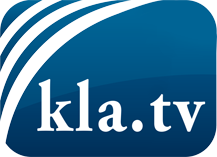 was die Medien nicht verschweigen sollten ...wenig Gehörtes vom Volk, für das Volk ...tägliche News ab 19:45 Uhr auf www.kla.tvDranbleiben lohnt sich!Kostenloses Abonnement mit wöchentlichen News per E-Mail erhalten Sie unter: www.kla.tv/aboSicherheitshinweis:Gegenstimmen werden leider immer weiter zensiert und unterdrückt. Solange wir nicht gemäß den Interessen und Ideologien der Systempresse berichten, müssen wir jederzeit damit rechnen, dass Vorwände gesucht werden, um Kla.TV zu sperren oder zu schaden.Vernetzen Sie sich darum heute noch internetunabhängig!
Klicken Sie hier: www.kla.tv/vernetzungLizenz:    Creative Commons-Lizenz mit Namensnennung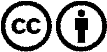 Verbreitung und Wiederaufbereitung ist mit Namensnennung erwünscht! Das Material darf jedoch nicht aus dem Kontext gerissen präsentiert werden. Mit öffentlichen Geldern (GEZ, Serafe, GIS, ...) finanzierte Institutionen ist die Verwendung ohne Rückfrage untersagt. Verstöße können strafrechtlich verfolgt werden.